English Three: SyllabusInstructor: Ms. Katharine Giertych				Instructor: Ms. Jillian GlassmanEmail: katharine.giertych@chsd117.org			Email: jillian.glassman@chsd117.orgWebsite: http://giertychenglish.weebly.comWelcome to English III with Ms. Giertych and Ms. Glassman. We are looking forward to working with each and every one of you throughout the school year. Please read over the following items carefully. You will be individually responsible for the information. If you have any questions, comments, or concerns regarding the syllabus, please let us know.This classroom follows all Antioch Community High School rules and procedures as outlined in the student handbook. When our curriculum involves the handling and/or consumption of food, staff will notify students and parents/guardians in advance. Accommodations and/or alternative assignments will be made available for students with documented allergies. For more information on the following, please reference the corresponding student handbook page numbers: attendance p.14; excessive absences p.15; controversial curriculum p.62; electronic devices p.17; academic dishonesty p.27.Student Expectations:As your teachers for English III, we are expected to help you all achieve growth, both academically and personally, over the course of the year. This means that we will be working as a class towards becoming better readers, writers, speakers, listeners, and researchers.Teacher Expectations:Be respectful – This classroom is meant to be a safe area, and this is not possible if students are being disrespectful to the teacher, other students, or themselves. Disrespect will not be tolerated under any and all circumstances. Your punishment may be as simple as a detention or as severe as a trip down to the Dean’s office.Be on time - Wasted time means wasted work and instruction time. You must be in your seat when the bell rings, and you cannot pack up early or line up by the door.Be prepared – We expect you to do your reading and homework, and I expect you all to have your books, binders, and a writing utensil with you each and every day at the start of class.Be honest – In this classroom, there is a zero-tolerance policy for any form of dishonesty. This may include, but certainly is not limited to, lying, cheating, and plagiarism. Be ready to participate – We want to see that you are all learning. Please participate in classroom discussion and activities.Course Grade:Your grade will be determined by the following:Homework, Participation, and In-Class Assignments – 25%Quizzes and Tests – 25%Major Assignments (formal papers, projects, presentations) – 30%	Semester Final Assessment – 10%	Final Exam Multiple Choice – 10%Required MaterialsThree-ring binderTextbook or novelPencils and Pens (blue or black ink only!)HighlightersPost-it notesLate Work Policy:Late homework assignments will not receive credit. If you do not have it completed at the beginning of class, then it is late. All major assignments (papers and projects) will receive a letter grade deduction (10%) for each day it is late. For speeches, if you are not prepared on your assigned day, your grade drops down to half credit and you are still expected to present in front of the class.If you are absent and it is excused, it is your responsibility to collect any assignments from the outbox or from my website.  You will have the number of days absent to complete and hand in any missing work. Please note that if the work was assigned prior to your absence, then you are expected to turn in the work immediately upon your return.Video/Film:Students may be required to complete assignments that require filming and/or photographing of other students and/or themselves. This may involve the posting of class projects to classroom areas on the Internet. Please contact me if there are questions or concerns.Turnitin.comIt is required that all papers are submitted to turnitin.com. Any paper that has not been submitted to turnitin.com will not be taken for credit.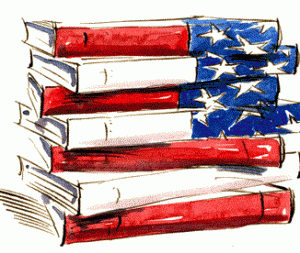 CurriculumRather than working linearly through American literature, each unit will examine and analyze a uniquely American theme or concept. Each unit contains a core text (novel or play) and an assortment of poetry, short stories, non-fiction, and visual literacy. Unit 1: The American IdentifyWhat are America’s values and how do they shape our identity?Core Text: choice independent novelUnit Assessments: rhetorical analysis; informational speechUnit 2: Individuality, Conformity, and the American SocietyIs the individual’s treatment in society more important than a community’s greater good?	Core Text: Catcher in the Rye by JD Salinger	Unit Assessment: narrative responseUnit 3: American Dreams and NightmaresWhat are the American dreams? At what point does a person’s pursuit of their dream turn into a nightmare for society?	Core Text: The Great Gatsby by F. Scott Fitzgerald	Unit Assessment: literary analysisUnit 4: The Pursuit of the American DreamIs the journey as important as the destination?	Core Text: A Raisin in the Sun by Lorraine Hansberry	Unit Assessment: informational essayEnglish IIIMs. Giertych & Ms. GlassmanPlease sign and return, acknowledging that you have read and understood the course syllabus.Student Name: 								Student Signature: 							 	Date: 			Parent/Guardian Name: 							Parent/Guardian Signature: 						 	Date: 			